7/26/2014See what makes the Sacred Royal Birth possible! I am seeking an opportunity to demonstrate what I know to be true for me.  The Sacred/Royal Birth is the new standard parents must nurture children; so that they will conduct themselves, and intellectually see, they are equal to all other humans (homosapiens) regardless of race, gender, color, nationality and accomplishments.  When parents communicate and model this knowledge to the babies and children it will make it possible to live out to the true meaning of the American creed (The Declaration of Independence), as Dr. Martin Luther King Jr. stated.It is essential that the concept of the Sacred/Royal Birth is understood by every female/male and every baby.  They must know why they are Sacred/Royal (Birth for specify purpose and is the most excellent kind)!The parents and the babies have the possibility of seeing that a greater future America is actualized.  Will you join me in getting this new knowledge to every parent and child? Will you read the attachments and view the videos below?Human Fertilization - YouTube Please put in the browser to view:http://www.youtube.com/watch?v=aR-Qa_LD2m4&feature=related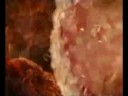 Sep 3, 2008 ... Add to. Conceptionby kryshanrandelfilms456297 views · Human sperm under a microscope 4:10. Add to. Human sperm under a microscopeby ... http://www.youtube.com/watch?v=BFrVmDgh4v4  www.youtube.com/watch?v=vXNaTRs83hE